В целях обеспечения реализации прав граждан на получение среднего общего образования, в соответствии с п. 6 ч.1 ст. 9, ч.2 и ч. 3 ст.67 Федерального закона от 29 декабря 2012 г. №273-ФЗ «Об образовании в Российской Федерации», приказом Министерства просвещения Российской Федерации от 30.08.2022 г. № 784 «О внесении изменений в Порядок приема на обучение по образовательным программам начального общего, основного общего и среднего общего образования, утвержденный приказом Министерства просвещения Российской Федерации от 2 сентября 2020 г. № 458», приказом Министерства просвещения Российской Федерации от 2.09.2020 г. № 458 «Об утверждении Порядка приема на обучение по образовательным программам начального общего, основного общего и среднего общего образования», приказом Министерства просвещения Российской Федерации от 15.05.2020 г. № 236 «Об утверждении Порядка приёма на обучение по образовательным программам дошкольного образования»:Внести следующее дополнение в Приложение №3 к распоряжению главы от 20.02.2023г. №01-04-233/3 «О закреплении выпускников основных образовательных учреждений МО «Ленский район» за муниципальными общеобразовательными организациями МО «Ленский район», реализующими образовательные программы среднего общего образования» следующие изменения:Дополнить п. 3 Приложения №3 следующим предложением: закрепить обучающихся, проживающих на территории с. Хамра, с.Ярославский, с. Северная Нюя за муниципальным бюджетным образовательным учреждением «Средняя общеобразовательная школа № 3 г. Ленска с углублённым изучением английского языка».Главному специалисту управления делами (Иванская Е.С.)  разместить настоящее распоряжение на официальном сайте муниципального образования «Ленский район».Контроль исполнения настоящего распоряжения возложить на начальника районного управления образования Корнилову И.Н.И. о. главы                                                                                                 А.В. ЧерепановМуниципальное образование«ЛЕНСКИЙ РАЙОН»Республики Саха (Якутия)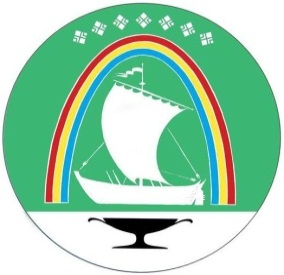 Саха Өрөспүүбүлүкэтин«ЛЕНСКЭЙ ОРОЙУОН» муниципальнайтэриллиитэРАСПОРЯЖЕНИЕ                    Дьаhалг.Ленск                     Ленскэй к     от «30» марта 2023 года                                        №___01-04-572/3___                               от «30» марта 2023 года                                        №___01-04-572/3___                          О внесении дополнения в приложение к распоряжению от 20.02.2023 г. № 01-04-233/3О внесении дополнения в приложение к распоряжению от 20.02.2023 г. № 01-04-233/3О внесении дополнения в приложение к распоряжению от 20.02.2023 г. № 01-04-233/3О внесении дополнения в приложение к распоряжению от 20.02.2023 г. № 01-04-233/3